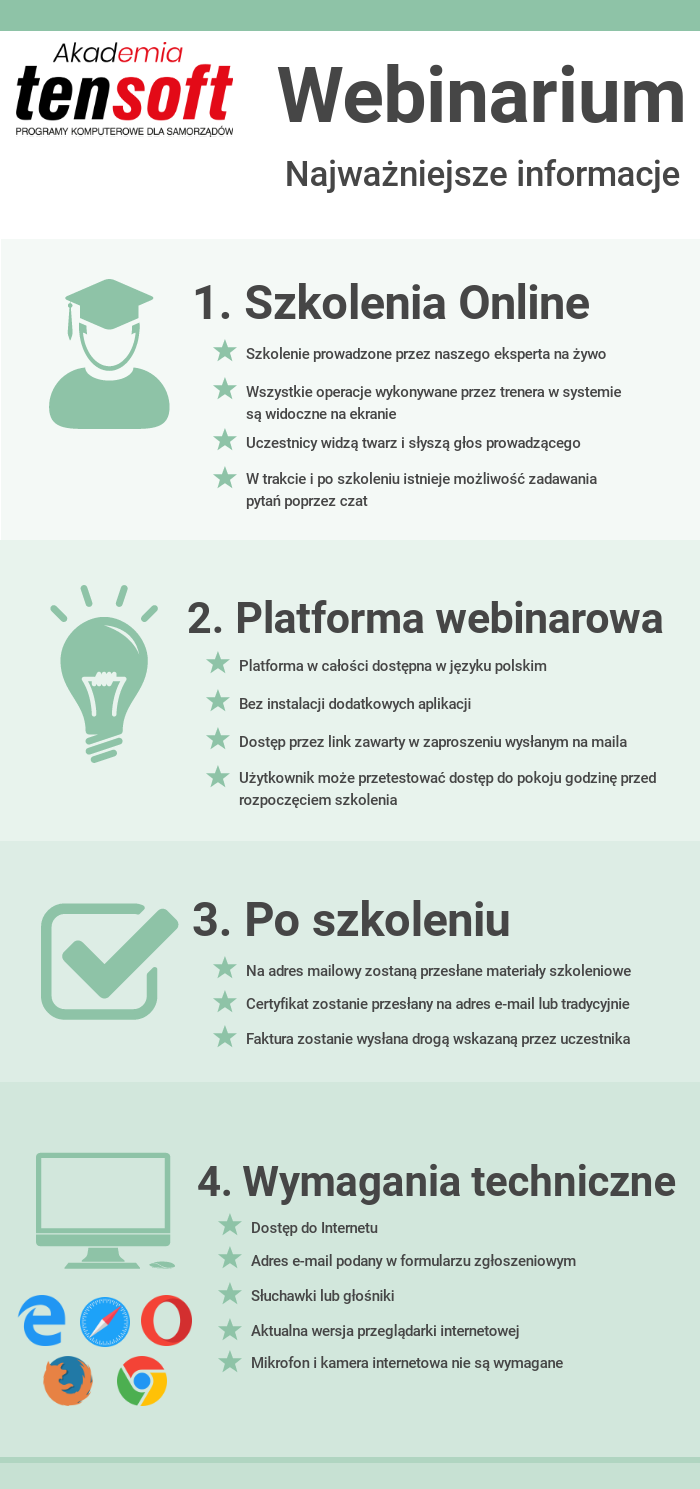 Zapraszamy na Webinarium doskonalące użytkowników Systemu AdASZapraszamy na Webinarium doskonalące użytkowników Systemu AdASZapraszamy na Webinarium doskonalące użytkowników Systemu AdASZapraszamy na Webinarium doskonalące użytkowników Systemu AdASModuł podatki – 
nakazy i zamknięcie roku podatkowegoModuł podatki – 
nakazy i zamknięcie roku podatkowegoModuł podatki – 
nakazy i zamknięcie roku podatkowegoModuł podatki – 
nakazy i zamknięcie roku podatkowegoData:25 stycznia 2022 r.Czas:10.00-12:00Narzędzie:Platforma webinarowa (szczegóły techniczne poniżej)Platforma webinarowa (szczegóły techniczne poniżej)Platforma webinarowa (szczegóły techniczne poniżej)Cena:*120,00 zł./1 osobę – zgłoszenia przyjmujemy do 20-01-2022 r.Liczba miejsc jest ograniczona.*120,00 zł./1 osobę – zgłoszenia przyjmujemy do 20-01-2022 r.Liczba miejsc jest ograniczona.*120,00 zł./1 osobę – zgłoszenia przyjmujemy do 20-01-2022 r.Liczba miejsc jest ograniczona.DLA KOGO?DLA KOGO?DLA KOGO?DLA KOGO?- osoby odpowiedzialne za wystawianie decyzji wymiarowych, - pracownicy działu podatków i opłat lokalnych. - osoby odpowiedzialne za wystawianie decyzji wymiarowych, - pracownicy działu podatków i opłat lokalnych. - osoby odpowiedzialne za wystawianie decyzji wymiarowych, - pracownicy działu podatków i opłat lokalnych. - osoby odpowiedzialne za wystawianie decyzji wymiarowych, - pracownicy działu podatków i opłat lokalnych. JAKIE KORZYŚCI?JAKIE KORZYŚCI?JAKIE KORZYŚCI?JAKIE KORZYŚCI?- usprawnienie procesu przygotowania nowego roku podatkowego,- uporządkowanie dotychczasowej wiedzy w ramach omawianego modułu,- poznanie konkretnych przykładów,- bezpośredni kontakt z ekspertem,- możliwość zadawania pytań w trakcie i po webinarze.- usprawnienie procesu przygotowania nowego roku podatkowego,- uporządkowanie dotychczasowej wiedzy w ramach omawianego modułu,- poznanie konkretnych przykładów,- bezpośredni kontakt z ekspertem,- możliwość zadawania pytań w trakcie i po webinarze.- usprawnienie procesu przygotowania nowego roku podatkowego,- uporządkowanie dotychczasowej wiedzy w ramach omawianego modułu,- poznanie konkretnych przykładów,- bezpośredni kontakt z ekspertem,- możliwość zadawania pytań w trakcie i po webinarze.- usprawnienie procesu przygotowania nowego roku podatkowego,- uporządkowanie dotychczasowej wiedzy w ramach omawianego modułu,- poznanie konkretnych przykładów,- bezpośredni kontakt z ekspertem,- możliwość zadawania pytań w trakcie i po webinarze.PROGRAM:PROGRAM:PROGRAM:PROGRAM:1. Kreator przygotowania nowego roku podatkowego.2. Hurtowe wystawianie decyzji wymiarowych.3. Masowe drukowanie decyzji wymiarowych – dobre praktyki:a) drukowanie nakazów wg. adresów,b) drukowanie nakazów dla osób z gminy i spoza gminy,c) drukowanie potwierdzeń odbioru.4. Pobieranie danych z zewnętrznych rejestrów (SWDE, GML).5. Wystawianie decyzji - usprawnienie pracy i najczęstsze błędy:a) emisja do KK,b) masowe wprowadzanie daty otrzymania nakazu.6. Tworzenie precyzyjnych zestawień.7. Sprawozdanie Sp-1. Jak prawidłowo skonfigurować program?8. Blok pytań i odpowiedzi.1. Kreator przygotowania nowego roku podatkowego.2. Hurtowe wystawianie decyzji wymiarowych.3. Masowe drukowanie decyzji wymiarowych – dobre praktyki:a) drukowanie nakazów wg. adresów,b) drukowanie nakazów dla osób z gminy i spoza gminy,c) drukowanie potwierdzeń odbioru.4. Pobieranie danych z zewnętrznych rejestrów (SWDE, GML).5. Wystawianie decyzji - usprawnienie pracy i najczęstsze błędy:a) emisja do KK,b) masowe wprowadzanie daty otrzymania nakazu.6. Tworzenie precyzyjnych zestawień.7. Sprawozdanie Sp-1. Jak prawidłowo skonfigurować program?8. Blok pytań i odpowiedzi.1. Kreator przygotowania nowego roku podatkowego.2. Hurtowe wystawianie decyzji wymiarowych.3. Masowe drukowanie decyzji wymiarowych – dobre praktyki:a) drukowanie nakazów wg. adresów,b) drukowanie nakazów dla osób z gminy i spoza gminy,c) drukowanie potwierdzeń odbioru.4. Pobieranie danych z zewnętrznych rejestrów (SWDE, GML).5. Wystawianie decyzji - usprawnienie pracy i najczęstsze błędy:a) emisja do KK,b) masowe wprowadzanie daty otrzymania nakazu.6. Tworzenie precyzyjnych zestawień.7. Sprawozdanie Sp-1. Jak prawidłowo skonfigurować program?8. Blok pytań i odpowiedzi.1. Kreator przygotowania nowego roku podatkowego.2. Hurtowe wystawianie decyzji wymiarowych.3. Masowe drukowanie decyzji wymiarowych – dobre praktyki:a) drukowanie nakazów wg. adresów,b) drukowanie nakazów dla osób z gminy i spoza gminy,c) drukowanie potwierdzeń odbioru.4. Pobieranie danych z zewnętrznych rejestrów (SWDE, GML).5. Wystawianie decyzji - usprawnienie pracy i najczęstsze błędy:a) emisja do KK,b) masowe wprowadzanie daty otrzymania nakazu.6. Tworzenie precyzyjnych zestawień.7. Sprawozdanie Sp-1. Jak prawidłowo skonfigurować program?8. Blok pytań i odpowiedzi.DLACZEGO MY?DLACZEGO MY?DLACZEGO MY?DLACZEGO MY?Nasi trenerzy to wieloletni pracownicy i praktycy w obsłudze systemów ERP. Prowadzący partycypują 
w procesie tworzenia i aktualizacji programów obsługujących Administrację Publiczną i klientów biznesowych. Wiedza przekazywana w trakcie szkolenia jest oparta na doświadczeniu trenerów 
w pracy z konkretnymi modułami. Szkoleniowcy dysponują wiedzą z zakresu przepisów prawa 
co znacząco ułatwia przekazywanie informacji, nie tylko pod kątem funkcjonalnym systemów.Nasi trenerzy to wieloletni pracownicy i praktycy w obsłudze systemów ERP. Prowadzący partycypują 
w procesie tworzenia i aktualizacji programów obsługujących Administrację Publiczną i klientów biznesowych. Wiedza przekazywana w trakcie szkolenia jest oparta na doświadczeniu trenerów 
w pracy z konkretnymi modułami. Szkoleniowcy dysponują wiedzą z zakresu przepisów prawa 
co znacząco ułatwia przekazywanie informacji, nie tylko pod kątem funkcjonalnym systemów.Nasi trenerzy to wieloletni pracownicy i praktycy w obsłudze systemów ERP. Prowadzący partycypują 
w procesie tworzenia i aktualizacji programów obsługujących Administrację Publiczną i klientów biznesowych. Wiedza przekazywana w trakcie szkolenia jest oparta na doświadczeniu trenerów 
w pracy z konkretnymi modułami. Szkoleniowcy dysponują wiedzą z zakresu przepisów prawa 
co znacząco ułatwia przekazywanie informacji, nie tylko pod kątem funkcjonalnym systemów.Nasi trenerzy to wieloletni pracownicy i praktycy w obsłudze systemów ERP. Prowadzący partycypują 
w procesie tworzenia i aktualizacji programów obsługujących Administrację Publiczną i klientów biznesowych. Wiedza przekazywana w trakcie szkolenia jest oparta na doświadczeniu trenerów 
w pracy z konkretnymi modułami. Szkoleniowcy dysponują wiedzą z zakresu przepisów prawa 
co znacząco ułatwia przekazywanie informacji, nie tylko pod kątem funkcjonalnym systemów.Jak dokonać zgłoszenia?Jak dokonać zgłoszenia?Jak dokonać zgłoszenia?Jak dokonać zgłoszenia?Należy wypełnić formularz zgłoszeniowy online dostępny na stronie www.szkolenia.tensoft.pl lub przesłać faxem pobraną i wypełnioną kartę zgłoszenia.Należy wypełnić formularz zgłoszeniowy online dostępny na stronie www.szkolenia.tensoft.pl lub przesłać faxem pobraną i wypełnioną kartę zgłoszenia.Należy wypełnić formularz zgłoszeniowy online dostępny na stronie www.szkolenia.tensoft.pl lub przesłać faxem pobraną i wypełnioną kartę zgłoszenia.Należy wypełnić formularz zgłoszeniowy online dostępny na stronie www.szkolenia.tensoft.pl lub przesłać faxem pobraną i wypełnioną kartę zgłoszenia.Kontakt:	Tensoft Sp. z o.o.ul. Technologiczna 2, 45-839 OpoleTelefon: 77 540 78 40, kom. 602 358 748, fax: 77 544 60 85e-mail: szkolenia@tensoft.pl , strona: www.tensoft.pl Kontakt:	Tensoft Sp. z o.o.ul. Technologiczna 2, 45-839 OpoleTelefon: 77 540 78 40, kom. 602 358 748, fax: 77 544 60 85e-mail: szkolenia@tensoft.pl , strona: www.tensoft.pl Kontakt:	Tensoft Sp. z o.o.ul. Technologiczna 2, 45-839 OpoleTelefon: 77 540 78 40, kom. 602 358 748, fax: 77 544 60 85e-mail: szkolenia@tensoft.pl , strona: www.tensoft.pl Kontakt:	Tensoft Sp. z o.o.ul. Technologiczna 2, 45-839 OpoleTelefon: 77 540 78 40, kom. 602 358 748, fax: 77 544 60 85e-mail: szkolenia@tensoft.pl , strona: www.tensoft.pl 